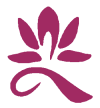 佛光大學通識教育中心微學分課程模組申請書表一、基本資料填寫※申請期限：需於課程或活動正式開始前1個月提出申請，將電子檔及紙本各乙份送至通識教育中心    審核後開課。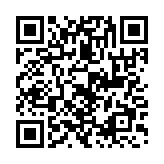 ※提醒申請單位，需注意學生系別之排除課群規定，是否可認列為學分數。微學分課程主題名稱開課期間主持人合作單位
（無則免填）合作單位
（無則免填）模組子題名稱模組子題名稱模組子題名稱模組子題名稱模組子題名稱子題時數(以18小時為1學分，至多3學分)子題時數(以18小時為1學分，至多3學分)1818擬申請歸屬學群僅可擇一學群做抵認□  人文藝術課群GH□  人文藝術課群GH□  人文藝術課群GH□  生命教育課群GM□  生命教育課群GM□  生命教育課群GM擬申請歸屬學群僅可擇一學群做抵認□  自然科學課群GN□  自然科學課群GN□  自然科學課群GN□  生活教育課群GT□  生活教育課群GT□  生活教育課群GT擬申請歸屬學群僅可擇一學群做抵認□  社會科學課群GS□  社會科學課群GS□  社會科學課群GS□  生涯教育課群GQ□  生涯教育課群GQ□  生涯教育課群GQ擬申請歸屬學群僅可擇一學群做抵認□  其他□  其他□  其他申請教師/承辦人(簽章)：申請教師/承辦人(簽章)：申請教師/承辦人(簽章)：申請人聯絡電話：申請人E-mail :申請人聯絡電話：申請人E-mail :申請人聯絡電話：申請人E-mail :申請人聯絡電話：申請人E-mail :微學分主持人簽章：微學分主持人簽章：通識教育中心承辦人簽章：通識教育中心承辦人簽章：通識教育中心承辦人簽章：通識教育中心承辦人簽章：通識教育中心主管簽章：